Przesyłamy Państwu propozycje i pomysły aktywności dzieci z grupy  0-Aw dniu  11.05.2020 r.Tematyka tygodnia:  Moja miejscowość. Temat dnia:  Małe miasteczko.Propozycja nr 1Ćwiczenia poranne:- pobudka – dzieci leżą na dywanie – śpią. Na sygnał rodzica/opiekuna (np. jedno klaśnięcie) powoli wstają, prostują się, przeciągają się, przecierają oczy, maszerują po pokoju, aby rozprostować mięśnie; ale chce im się jeszcze spać i na sygnał – dwa klaśnięcia – ponownie zasypiają;- sufit podłoga - dzieci stoją, na zapowiedź „sufit” ręce podnoszą w górę;  na hasło ,,podłoga” - przysiad podparty (x5)
- kotki- dzieci poruszają się na czworaka w różnych kierunkach, przeciągają się, robią koci grzbiet, miauczą i idą dalej;
- ptaszki skaczące- dzieci skaczą po całym pomieszczeniu, na sygnał przysiadają i zbierają ziarenka stukając w podłogę (x5).
Propozycja nr 2Słuchanie wiersza Małgorzaty Strękowskiej - Zaremby  Małe miasteczkoW małym miasteczku nie ma wieżowców,schodów ruchomych ni zoo ,lecz drzew tu więcej, kwiatów i ptaków,które śpiewają wesoło.Dokoła rynku stoi rząd domóww siedmiu kolorach tęczy;ruch jest nieduży, spokojnie, miło,czasami pszczoła zabrzęczy.Czyste powietrze pachnie zielenią,na niebie świeci słoneczko,wszędzie jest blisko, ludzie się znają,dbają o swoje miasteczko.Rozmowa na temat wiersza - rodzic/opiekun pyta dziecko:- Jak wygląda małe miasteczko?- Jakie są plusy mieszkania w małym miasteczku?- A Ty, gdzie mieszkasz? W małym, czy dużym mieście? Proszę podaj adres swojego zamieszkania (miejscowość, ulica, nr domu/mieszkania).Propozycja nr 3Dzieci oglądają obrazki, widokówki, zdjęcia, foldery przedstawiające Wrocław.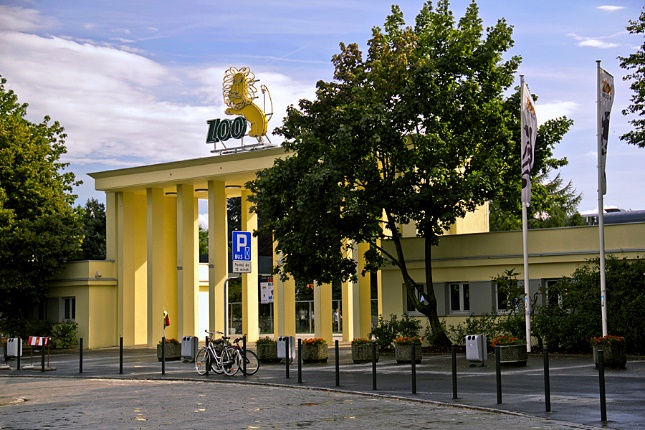 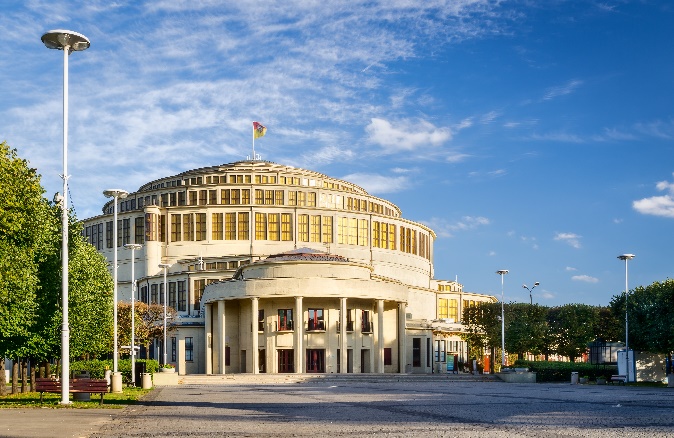                    ZOO Wrocław                                                         Hala Stulecia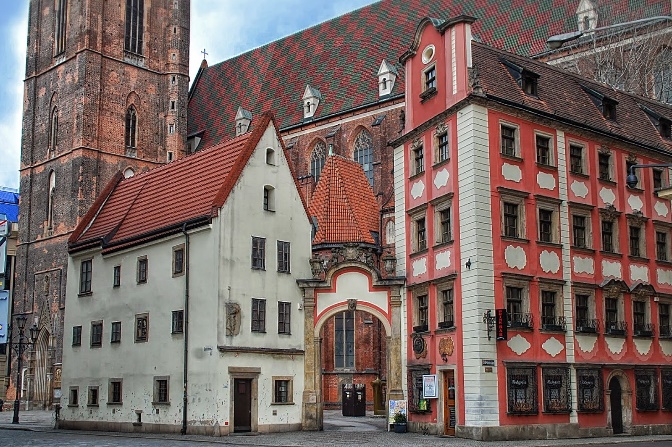 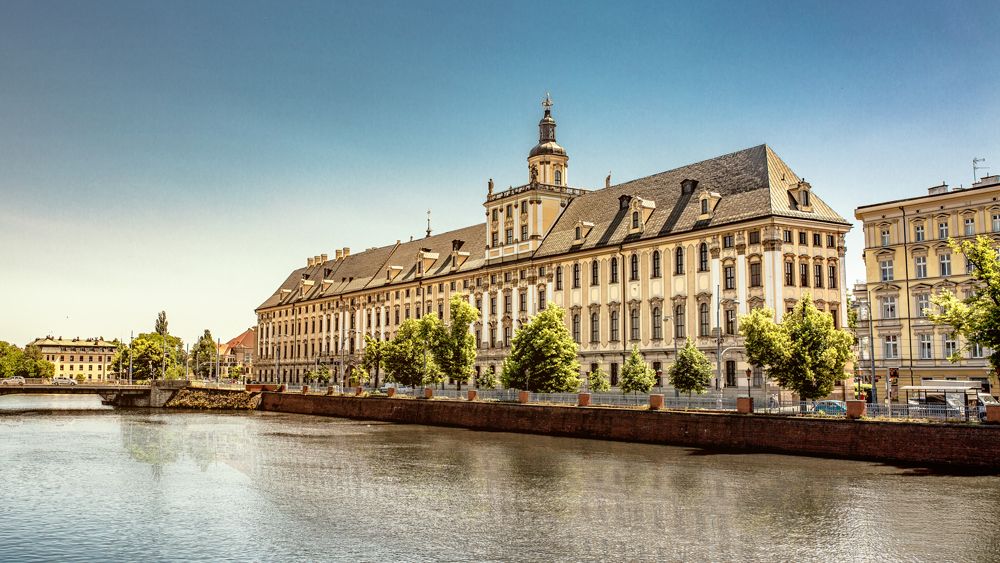                       Jaś i Małgosia                                             Uniwersytet Wrocławski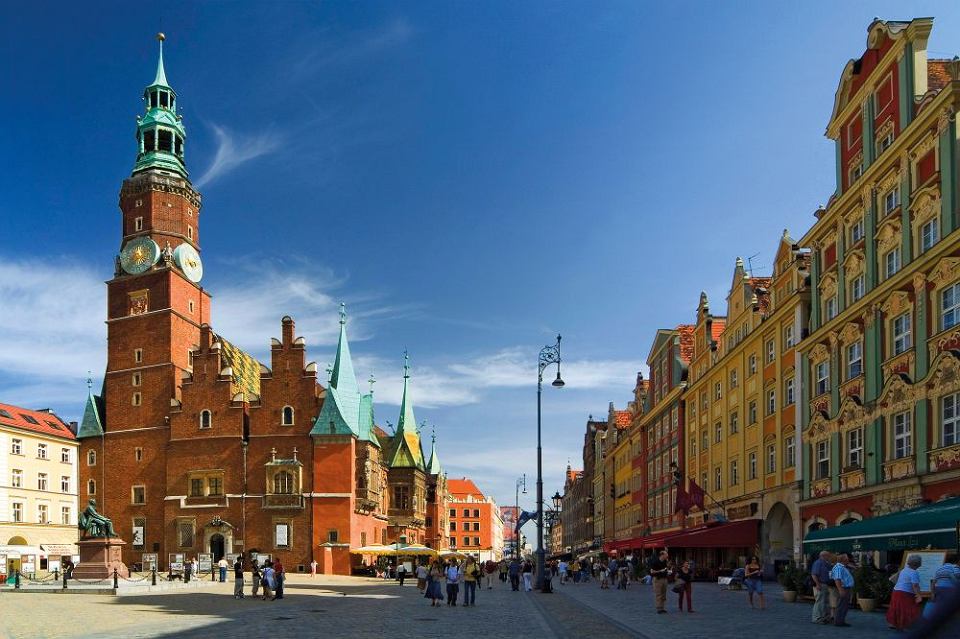 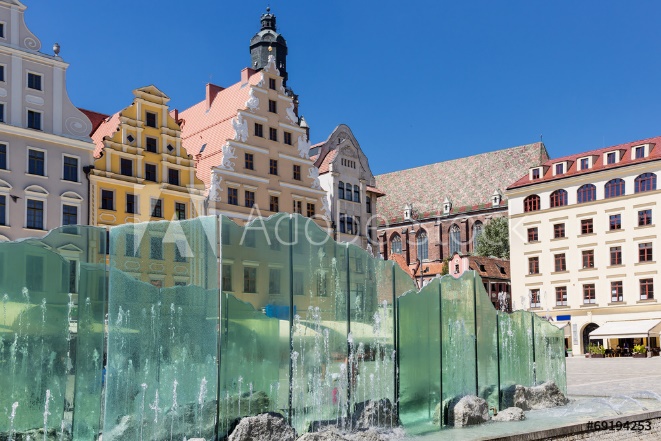                    Rynek i Ratusz                                                Fontanna Zdrój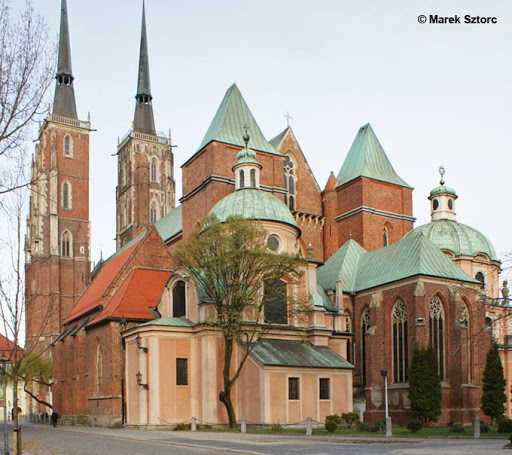 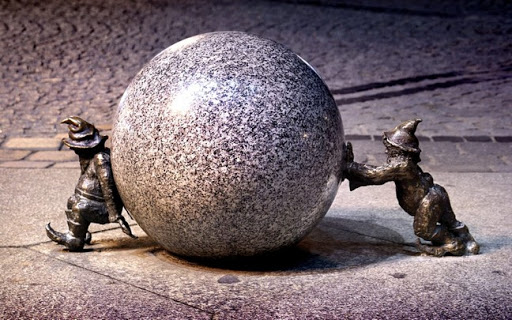 Ostrów Tumski, Katedra św. Jana Chrzciciela             Krasnale Wrocławskie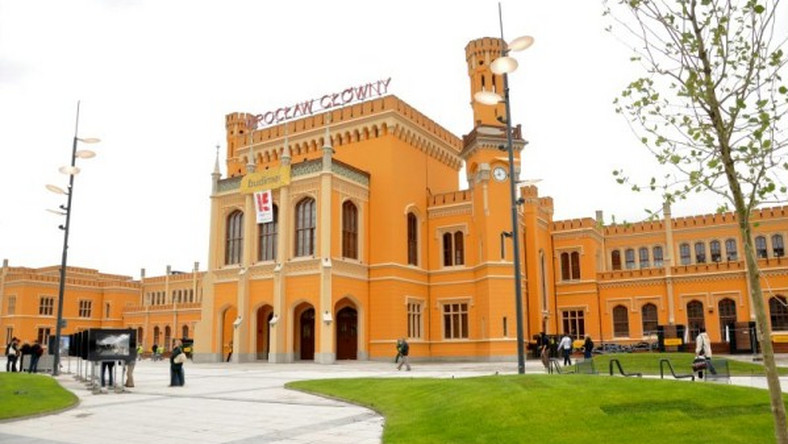 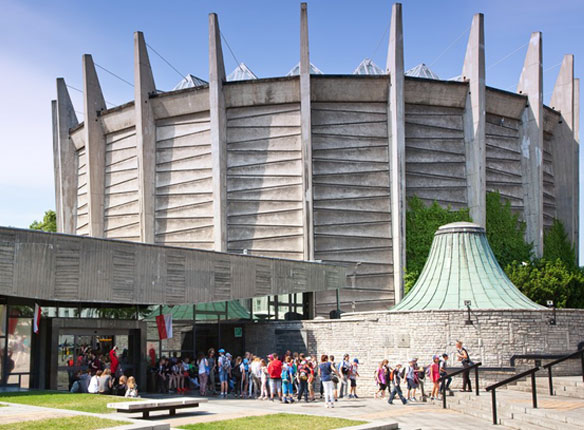                        Dworzec Główny	Panorama Racławicka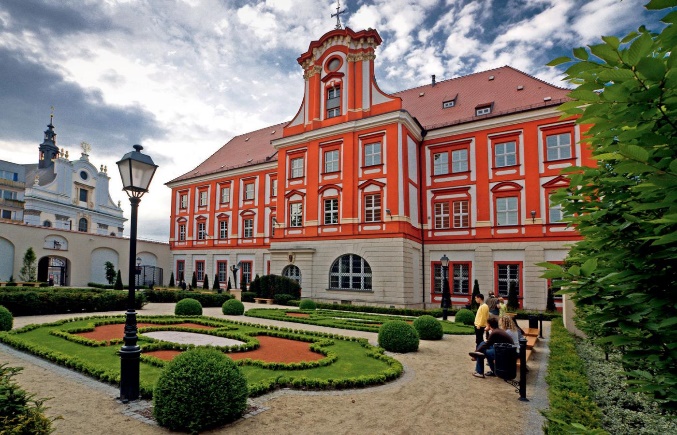 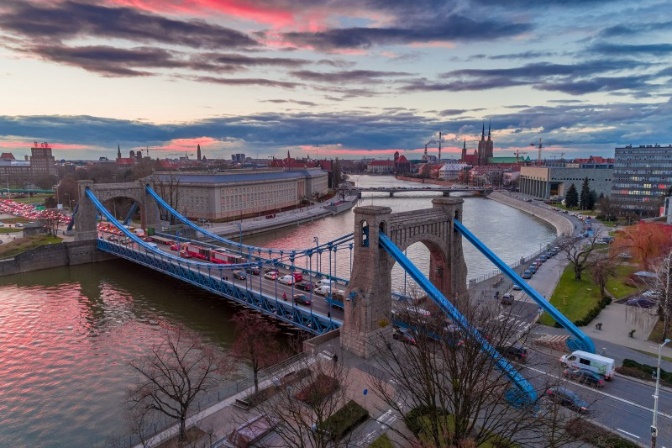                          Ossolineum                                                  Most GrunwaldzkiPrzygotowała: Agnieszka ŻołudPropozycja nr 4Wskazywanie różnic między małym miasteczkiem (wsią), a dużym miastem.Dzieci oglądają zdjęcia: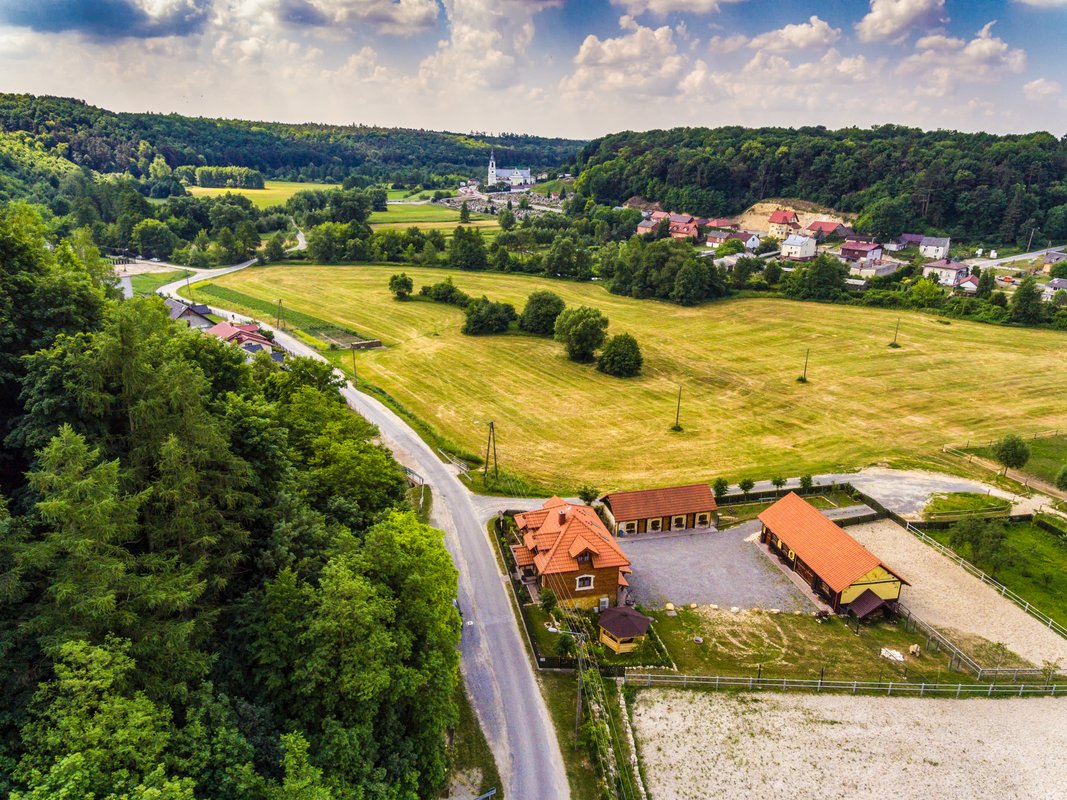 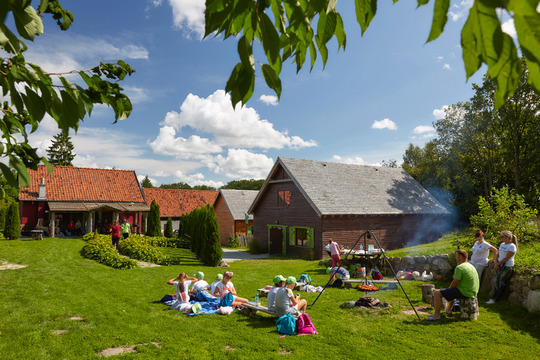 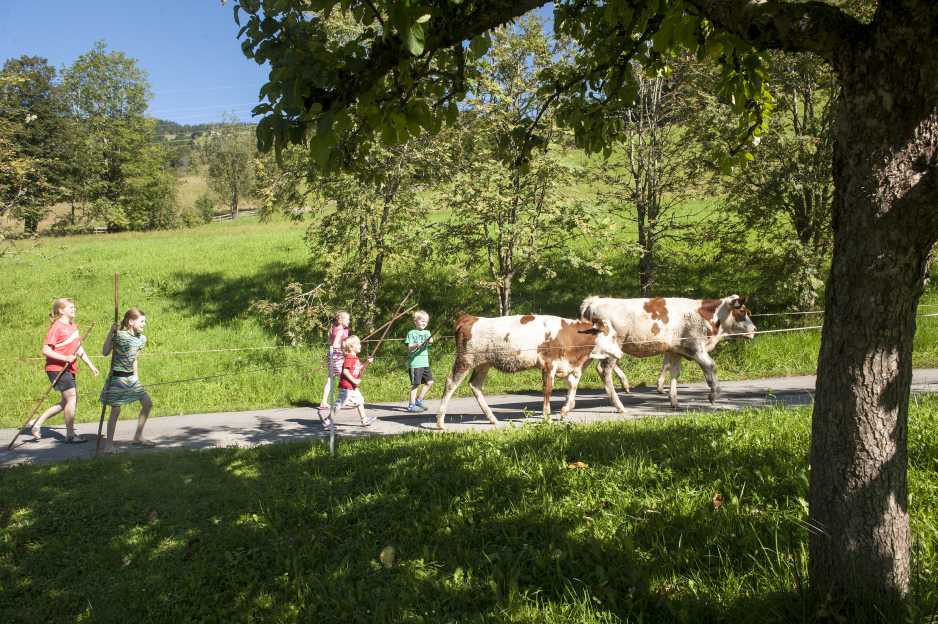 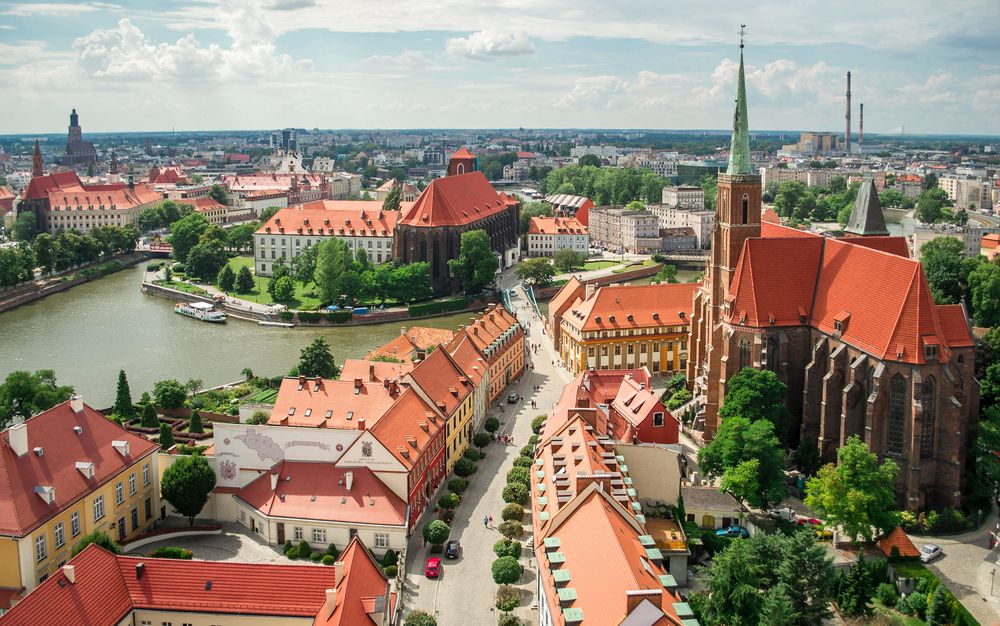 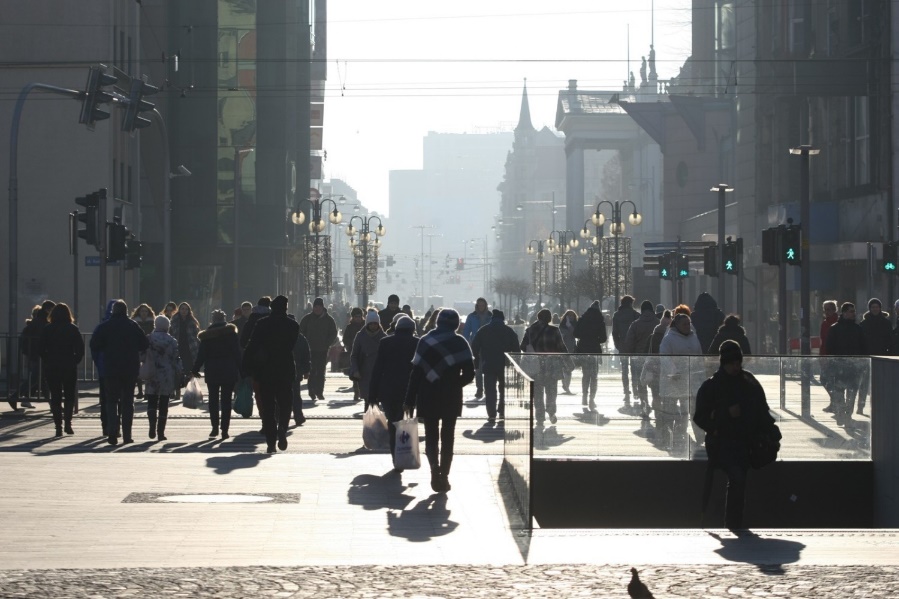 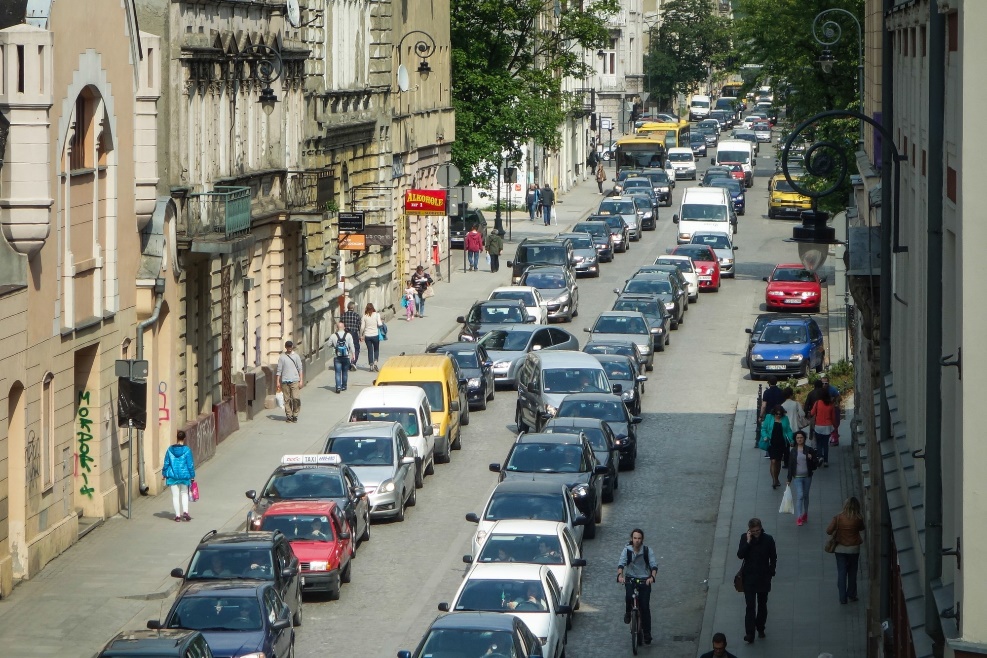 Jakie jest? - dzieci samodzielnie lub z pomocą dorosłego podają określenia:- małe miasto (wioska) – spokojnie, dużo zieleni, nie ma smogu, mało hałasu,…- duże miasto - smog, dużo hałasu, pojazdy, dużo osób…Propozycja nr 5Zabawa  Dwie ręce, dziesięć palców (według Krzysztofa Sąsiadka).Ja dziesięć palców mam,              Dzieci: pokazują obie dłonie z rozłożonymi palcami,na pianinie gram.                                      naśladują grę na pianinie,Ja dwie ręce mam,                                     pokazują dłonie,na bębenku gram.                                      uderzają na przemian dłońmi o uda,Ja dziesięć palców mam                            pokazują obie dłonie z rozłożonymi palcami,i na trąbce gram.                                       naśladują granie na trąbce,Ja dwie ręce mam                                      pokazują dłonie,i zaklaszczę wam.                                       klaszczą.Propozycja nr 6Wyklej plasteliną lub pokoloruj wybranego przez siebie wrocławskiego krasnala.Krasnal Pierożek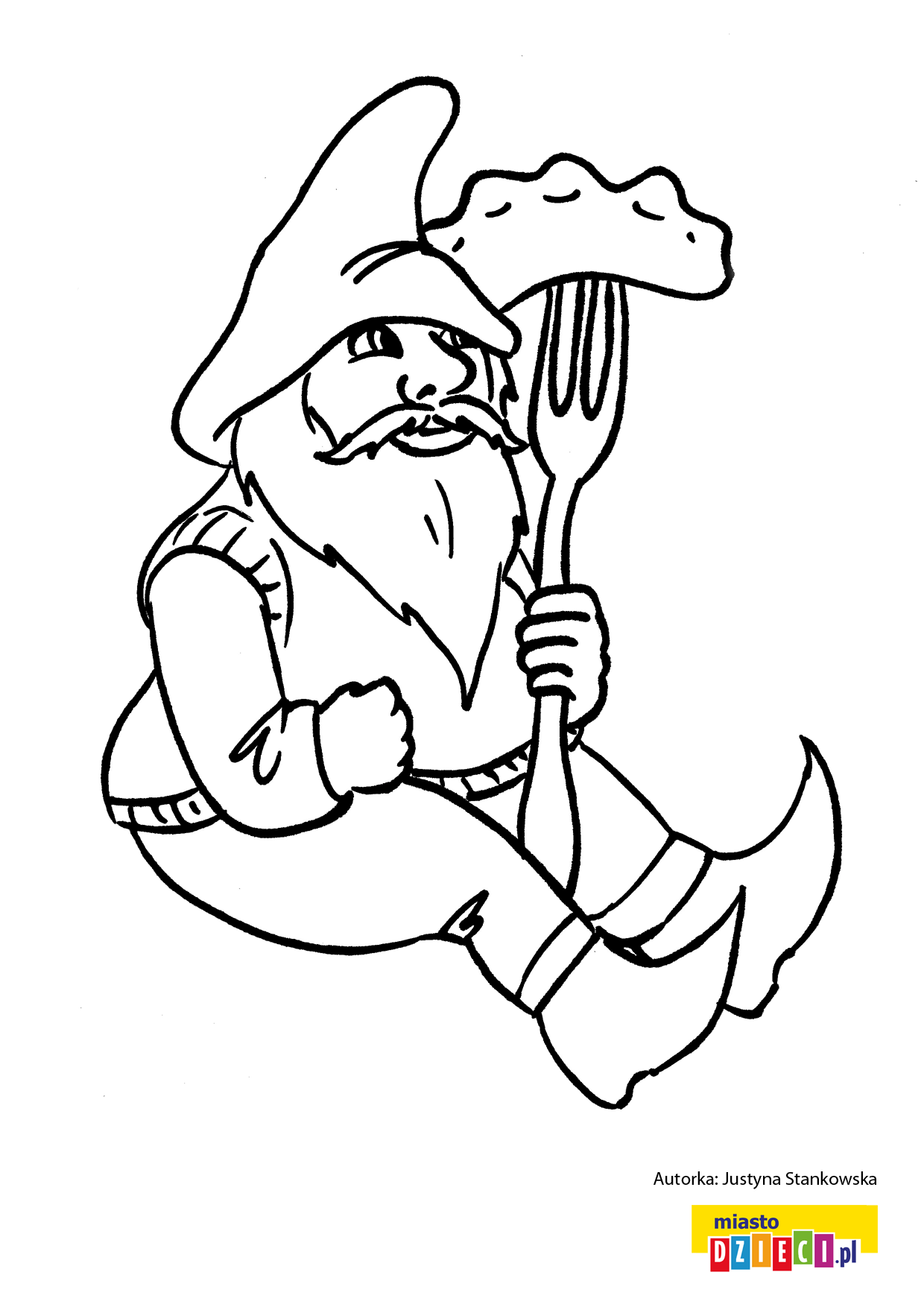 Krasnal Listonosz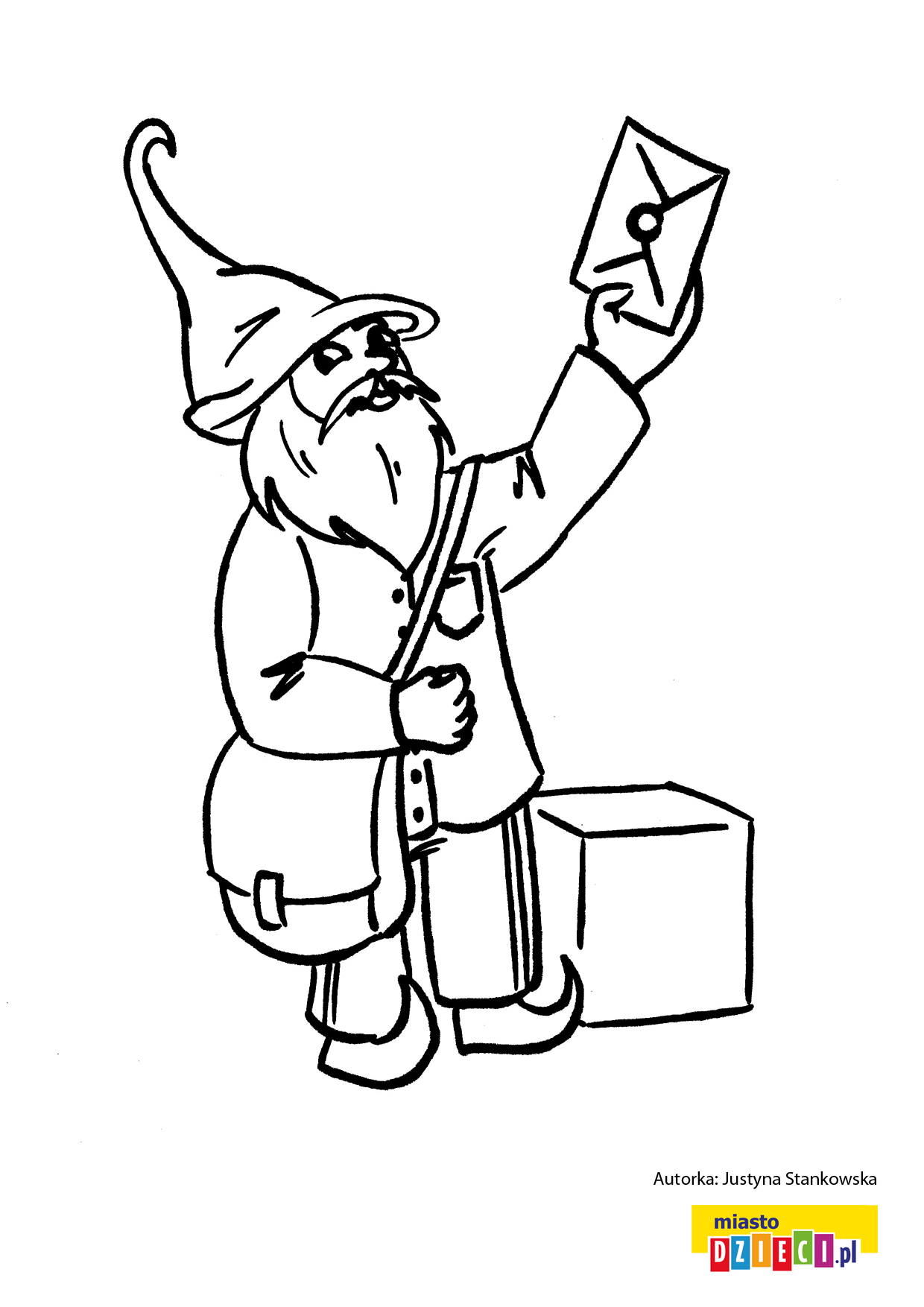 Wrocławski Krasnal z sercem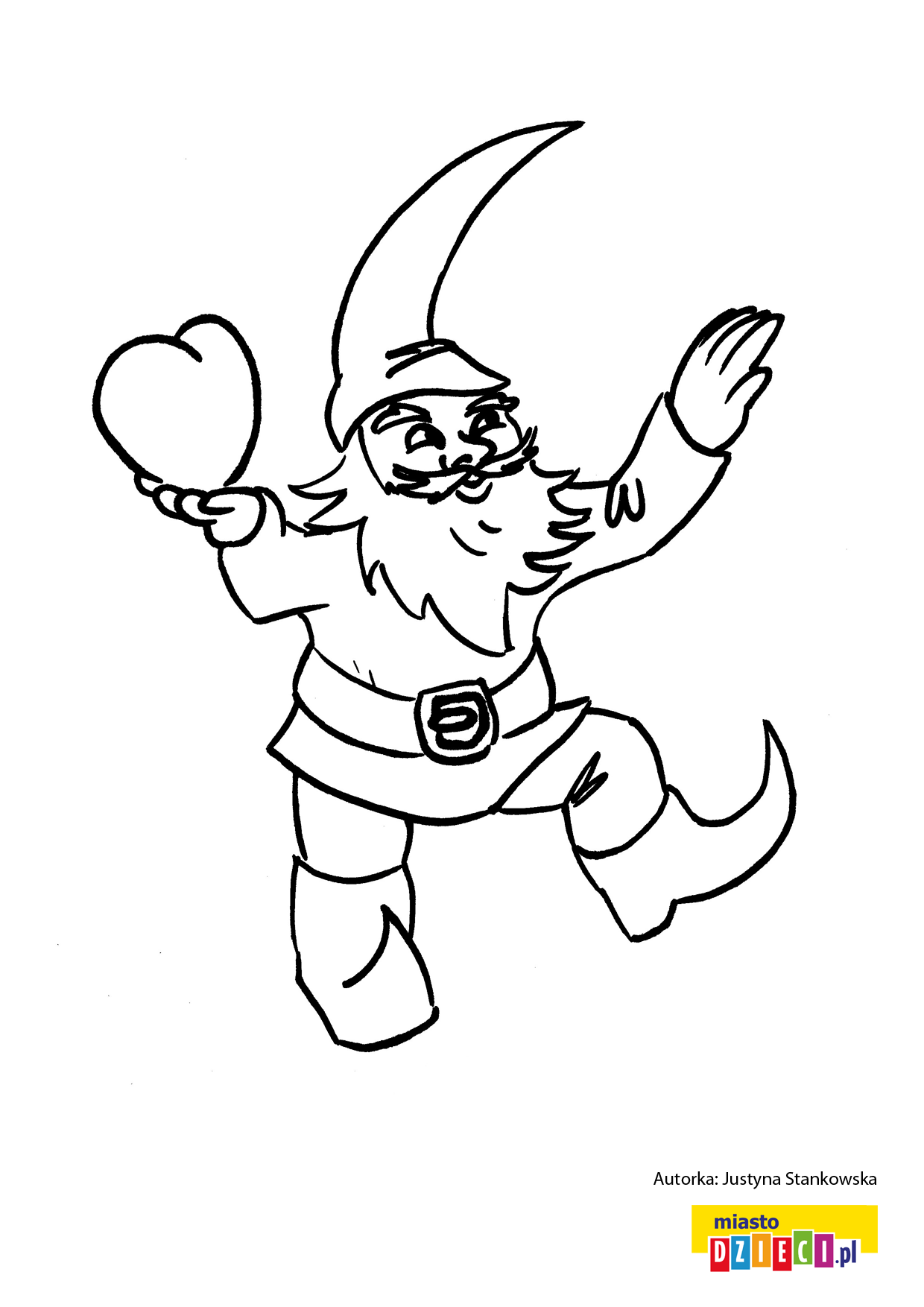 Wrocławski Krasnal Grajek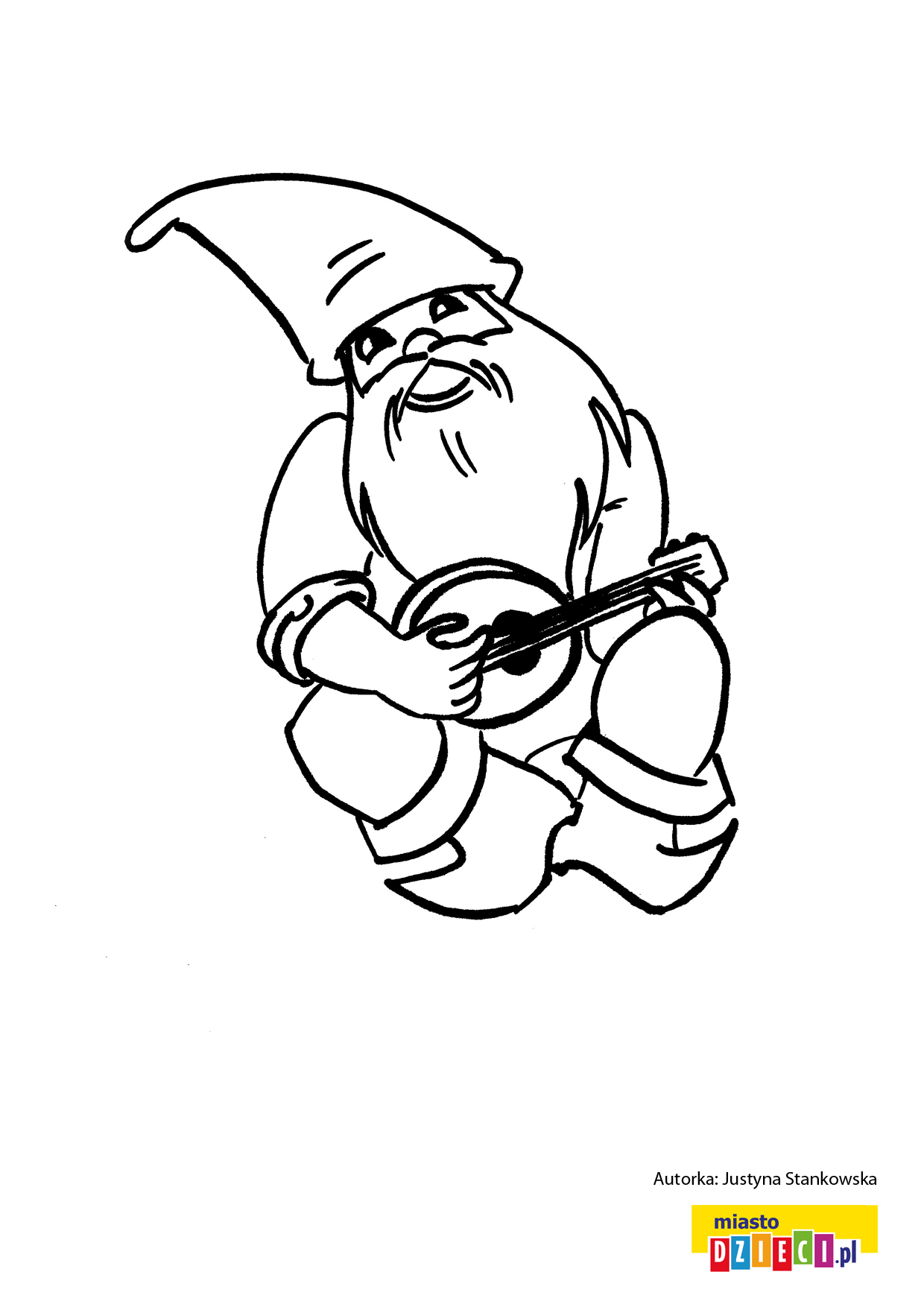 Wrocławski Krasnal Motocyklista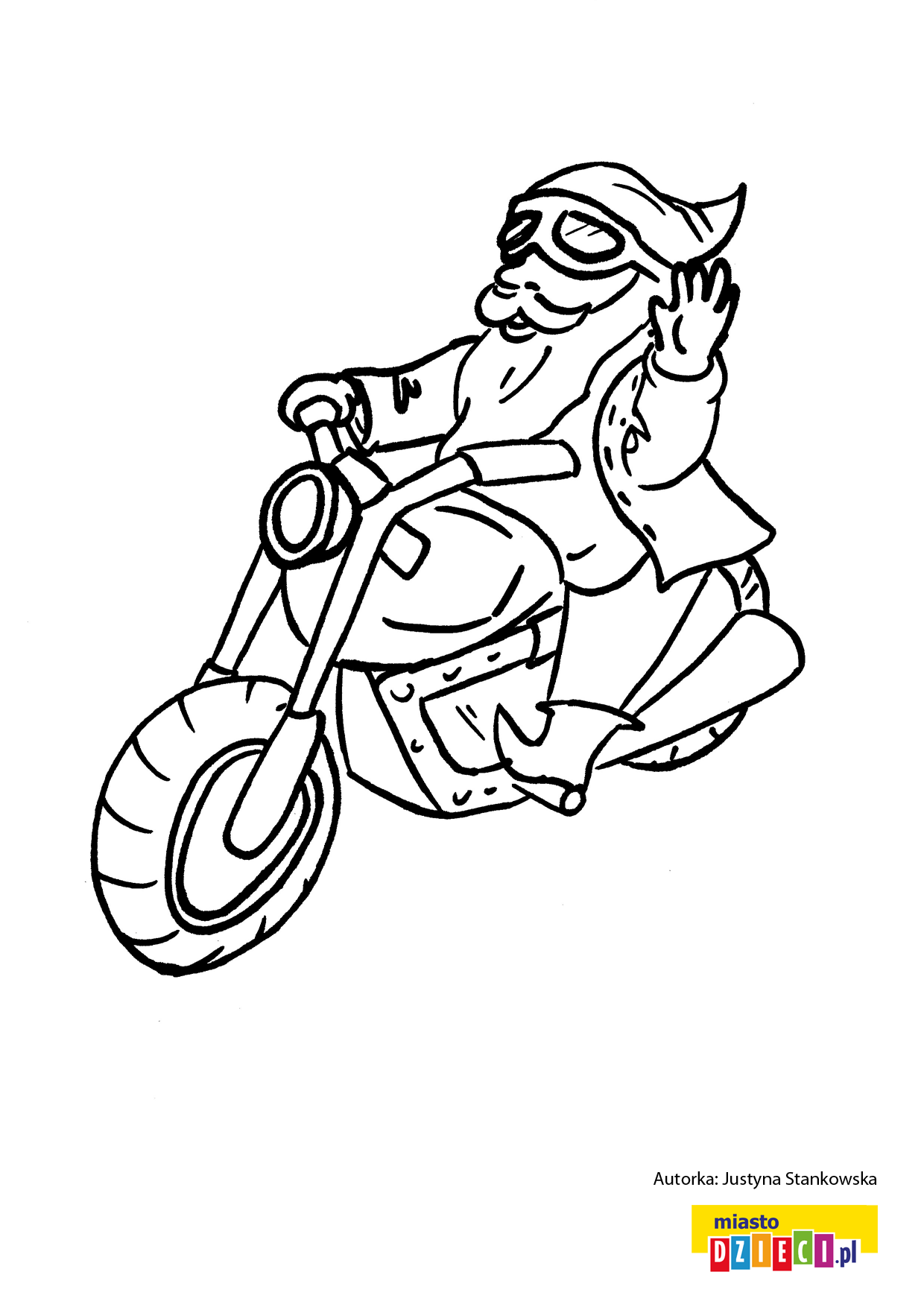 Przygotowała: Agata Babińska